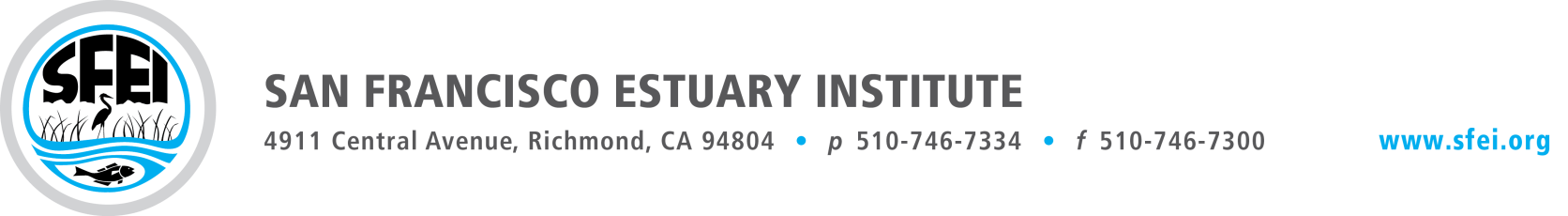 RMP Sources Pathways and Loading Workgroup Meeting AgendaMay 29th, 2014, 10:00am - 4:00pmSFEI 1st floor conference room, 4911 Central Avenue, Richmond, CA 94804913-227-1219 - Guest code: 671719Desired outcomes:     Input and ratification of the overall programmatic balance of monitoring and modeling to support management questions, and process and timeline for addressing remaining uncertaintiesInput and endorsement of the proposed synthesis report outline Input and endorsement of the proposed modeling work plan for the 2014 and 2015 proposalsInput and ratification of WY 2015 monitoring design TitleTimeStaff1Introduction (Attachment #1)Welcome, introductions, ground rulesGoals for today’s meeting: review desired outcomes, list of questions to be resolvedOverview of RMP planning10:00Jay Davis1aOverview of SPL activities and objectives Program management questions and previous action-items, progress reportProjected timeline of plans and deliverables for WY2014-1510:10Lester McKee1bOverview of related stormwater program activities and objectives: Management Q4 focus (Attachment #2)March 2014 IMR parts B&C submission summaryOctober 2013 Green Streets submission summarySummary of information priorities for WY2015 and beyond10:20Chris Sommers/ Arleen Feng2Review management questions – how are they evolving? (Attachment #3)Desired outcome: Informational update Summarize management question evolution for PCBs, Hg, other pollutantsIncreased focus on management of source areas. Where, transport mechanism, which management measure is best, how many, and how effective will they be?Maintain some effort for pollutants other than PCBs and Hg10:35Richard Looker/ Tom Mumley3Programmatic monitoring and modeling to address new focus for management questions (Attachments #4, #5, #6)Desired outcomes: Obtain feedback on and endorsement of the programmatic focus for WY 2016-19. Feedback on and endorsement of synthesis report outline.Part 1 (45 min) Presentation of programmatic alternative scenarios including draft proportional  budget allocationsAdvisor feedback, open discussionPart 2 (30 min) Present purpose of synthesis report and proposed outline in relation to management questions (MQ1-4 and sub-questions).  Advisor feedback, open discussionRecap areas of agreement, outstanding issues, information gaps, and action items10:50LesterLunch (provided)12:054Modeling program using the regional watershed spreadsheet model (RWSM) (Attachment #7)Desired outcome: Status update – what have we learned?  Identify and prioritize next steps in relation to RWSM development and applicationDecisions about 2014 fundsAre the proposed immediate uses of the uncalibrated model 	reasonable?Redevelop the PCB model based on hydrology?Advisor feedback, open discussionDecisions about 2015 fundsEither complete further development based on hydrology?Or complete further improvement of the sediment based PCB & Hg models?Advisor feedback, open discussionProgrammatic discussion (2016 and beyond)Model Hg and PCBs loads and rank watersheds/patches (MQ1)?Better source area calibration dataModel other pollutants (MQ2)Model predicted loads reductions associated with control measures implemented in specific areas? (MQ4)Advisor feedback, open discussionRecap areas of agreement, outstanding issues, information gaps, and action items12:35Jing Wu/ Lester5WY 2015 monitoring design with a focus on MQ1 (Attachments #8, #9)Desired outcomes: Receive advice and review on WY 2015 monitoring design. Primary question: What is the most cost effective monitoring design scenario for MQ1: Identifying and ranking (high/medium/low) leverage polluted drainages?Part 1 (20 min) Decisions about design options (trade-off between scientific rigor (# samples, method inter-comparison), number of sites visited (maximum identification of leverage areas), and analytes included?  Advisor feedback, open discussionPart 2 (20 min) Decisions about remote sampler optionsAdvisor feedback, open discussionPart 3 (45 min)Synthesis of options for monitoring field proceduresAdvisor feedback, open discussionPart 4 (20 min)Discussion and input on rationale for site selectionAdvisor feedback, open discussionRecap areas of agreement, outstanding issues, information gaps, and action items1:35Alicia Gilbreath6Workgroup wrapupDesired outcome: Provide an opportunity for closing remarks from workgroup advisors and participants.3:30Jay7Review meeting outcomes, plan next meeting3:50Jennifer Hunt8Adjourn4:00Jay